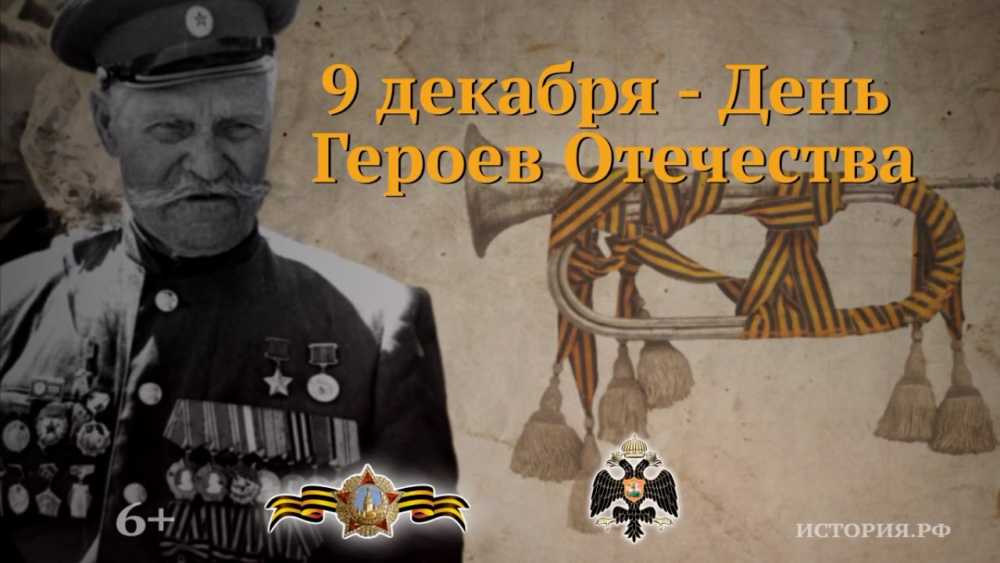 http://xn--i1abbnckbmcl9fb.xn--p1ai/%D1%81%D1%82%D0%B0%D1%82%D1%8C%D0%B8/642184/ Классный час, урок мужества, посвященный 9 декабря - Дню Героя России "Место подвигу в наше время"https://infourok.ru/scenariy-urok-muzhestva-posvyaschenniy-dnyu-geroev-otechestva-2375792.html Сценарий "Урок мужества", посвященный дню героев Отечестваhttp://xn--i1abbnckbmcl9fb.xn--p1ai/%D1%81%D1%82%D0%B0%D1%82%D1%8C%D0%B8/638265/ День героев Отечества, урокhttp://xn--i1abbnckbmcl9fb.xn--p1ai/%D1%81%D1%82%D0%B0%D1%82%D1%8C%D0%B8/636723/  Интегрированное внеклассное познавательно-спортивное мероприятие "День героев Отечества"http://xn--i1abbnckbmcl9fb.xn--p1ai/%D1%81%D1%82%D0%B0%D1%82%D1%8C%D0%B8/525320/   Викторина "Герои Отечества"http://xn--i1abbnckbmcl9fb.xn--p1ai/%D1%81%D1%82%D0%B0%D1%82%D1%8C%D0%B8/567336/ Литературно-музыкальная композиция, посвященная Дню Героев Отечестваhttp://xn--i1abbnckbmcl9fb.xn--p1ai/%D1%81%D1%82%D0%B0%D1%82%D1%8C%D0%B8/531825/ Сценарий, посвященный Дню героев Отечества "Гордимся славою героев"http://xn--i1abbnckbmcl9fb.xn--p1ai/%D1%81%D1%82%D0%B0%D1%82%D1%8C%D0%B8/642184/  Классный час, урок мужества, посвященный 9 декабря - Дню Героя России "Место подвигу в наше время"http://xn--i1abbnckbmcl9fb.xn--p1ai/%D1%81%D1%82%D0%B0%D1%82%D1%8C%D0%B8/643525/ Классный час «Герои наших дней»http://xn--i1abbnckbmcl9fb.xn--p1ai/%D1%81%D1%82%D0%B0%D1%82%D1%8C%D0%B8/655663/   «Знать и помнить. Память сердца… Герои моей страны»http://xn--i1abbnckbmcl9fb.xn--p1ai/%D1%81%D1%82%D0%B0%D1%82%D1%8C%D0%B8/593387/ Награды Россииhttp://xn--i1abbnckbmcl9fb.xn--p1ai/%D1%81%D1%82%D0%B0%D1%82%D1%8C%D0%B8/563450/ Устный журнал "Истории героические страницы", посвященный Дню защитника Отечестваhttp://xn--i1abbnckbmcl9fb.xn--p1ai/%D1%81%D1%82%D0%B0%D1%82%D1%8C%D0%B8/563802/ Классный час. Урок мужества о пионерах-героях: "Отечество. Родина-мать, нам ее защищать"http://xn--i1abbnckbmcl9fb.xn--p1ai/%D1%81%D1%82%D0%B0%D1%82%D1%8C%D0%B8/569302/ Классный час "Герои Отечества в моей семье"Песниhttps://www.youtube.com/watch?v=UPfTHFTptzk О героях былых времен…https://pravoslavie.ru/53349.html ЛУЧШИЕ ПЕСНИ ВЕЛИКОЙ ОТЕЧЕСТВЕННОЙ ВОЙНЫhttps://www.youtube.com/watch?v=_kvM-WCXxok&index=2&list=PLWcsk2MlY8IbFAT9clkkmOwymYhkA9Z-R песни группы «Любэ»https://predanie.ru/bez-avtora/pesni-velikoy-pobedy-sbornik-pesen-o-voyne/slushat/  Песни Великой Победы. Сборник песен о Войнеhttps://music.yandex.ru/album/4805925 Песни Гражданской войны